Student/Volunteer Assistant Application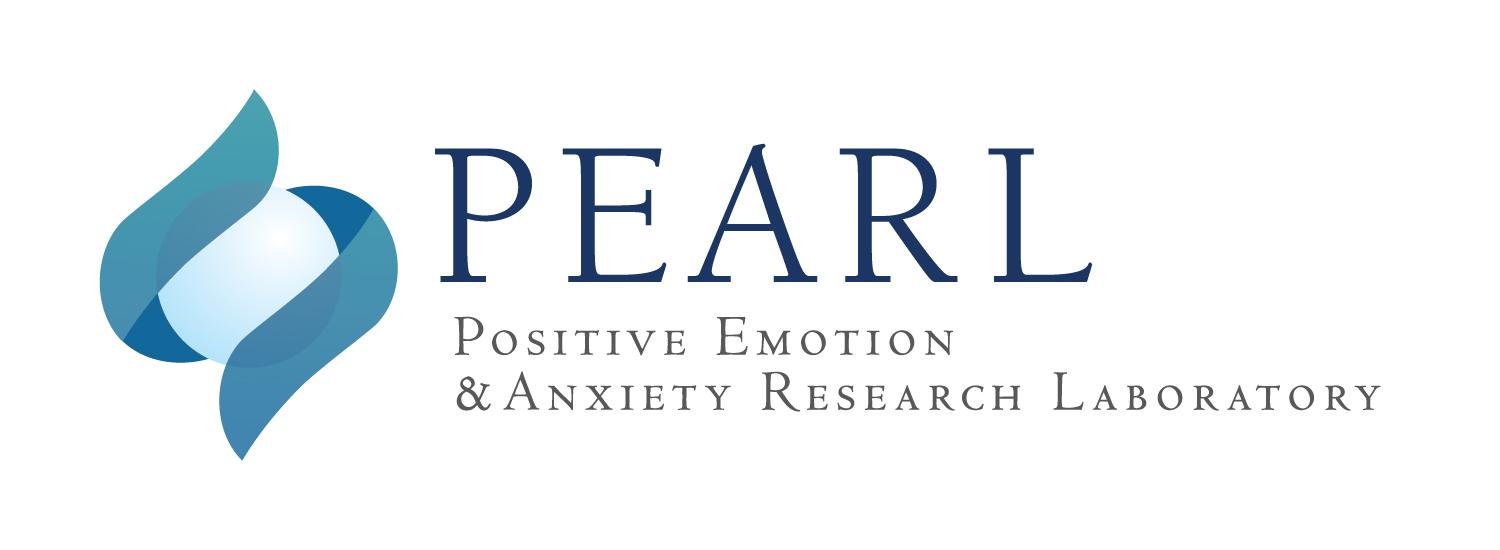 Altman Clinical and Translational Research Institute Building9452 Medical Center DriveLa Jolla, CA 92037Instructions:Please complete this application and submit to ucsdpositivity@gmail.com along with a CV or Resume if you have not already sent these to us. Date:____/____/____				Name:________________________________________________________________Address:______________________________________________________________Phone:_____________________		Email:________________________________Major:______________________	GPA:_______	Major GPA:______Semesters completed:_________		Expected graduation date:___________Note:	 Students applying must work in the lab a minimum of 8 or 12 hours per week. How many quarters/ semesters can you commit to this position?_________Will you be a registered student during the summer?		YES ☐	NO ☐Will you be available to work in the lab during the summer?   YES ☐  	NO ☐Computer Background:  Please check or list the operating systems/ software/ programming languages that you have experience using.ReferencesEmployer/Personal Ref		Contact Name & Relationship	Phone & E-Mail_____________________________________________________________________Employer/Personal Ref		Contact Name & Relationship	Phone & E-Mail_____________________________________________________________________What are your plans after graduation and how will this lab position help in reaching that goal?_________________________________________________________________________________________________________________________________________________________________________________________________________________________________________________________________________________________________________________________________________________________What kind of research are you most interested in?____________________________________________________________________________________________________________________________________________________________________________________________________________________________________________________________________________________________________________________________________________________List relevant coursework:Below is a list of roles we have for RAs and a brief description of the roles:Confederate: A confederate is an essential role in the lab and interacts with participants during a study task that measures participant’s anxiety. During an interaction, (also known as the BAT Social Affiliation Task), confederates and participants alternate back and forth reading and answering question slips that become increasingly more intimate/personal over the course of the interaction. Confederates have interaction scripts well memorized ahead of time so that they can convey warmth and friendliness, and remain natural.Phone Screening: In order to enroll study participants, we need to first determine if they are a part of the population we aim to study. Phone screeners field initial inquiries from people interested in participating, document contact with them, and collect information used to determine initial eligibility. The main role of a phone screener is to determine whether a person is initially eligible for our study. It is not to diagnose a person and it is not to provide therapy.SRP Data Management: The Self Report (SRP) data management team oversees and implements all data entry. They are also responsible to ensure that all of the data is entered accurately. The SRP data management team is in charge of troubleshooting any errors, missing or inaccurate data and then reporting issues back to the supervisor, and inputting SRP data on REDCap as well as the excel tracking sheet. Having accurate self-report data is necessary because this data will be analyzed and reported on in future study related papers. Behavioral Data Management:The behavioral data management team oversees all of the computer task data administered within the study. These roles are in charge of ensuring all behavioral data is accounted for and processed in a timely manner. This processing is done using SPSS. This team also provides regular data summaries to the lab. It is important that this team reports any issues immediately in case there is an issue with how the data itself is being collected. fMRI Data Management:The fMRI data management team oversees the accuracy and quality of our neuroimaging data. These roles are in charge of checking scan IDs, making sure all the necessary files are in the fMRI2 server, performing basic scripts to process the neuroimaging data, and quality control (QCing) the neuroimaging data. Members of this team may also be asked to create brain images for the participants and send them via email once the participant has completed all study procedures.Recruitment: The recruitment team is responsible for implementing efficient and effective participant recruitment procedures for all ongoing studies. The team collectively strives to meet recruitment goals set by study grants, timelines, etc. This role is vital to PEARL study success, as recruitment impacts everything onward: from phone screens to enrolled participants.Please check the boxes for the roles you are initially interested in based off the descriptions above (please note that most RAs have 2-3 roles in lab and this list is not exhaustive):Confederate      Phone Screening           SRP Data Management           Behavioral Data Management    fMRI Data Management         Recruitment                                                                                                                                                                                                              Please block out times that you know you cannot work. Semester/Quarter:_________Please note: Research assistants must come in for a minimum of 8 or 12 hrs/wk between 8am and 6pm, Monday to Friday.Applying For:(Please choose one)☐ Research Credit (12 hours/week);Only given after first quarter in lab is complete(e.g., Psy 199)☐ Volunteer (8 hours/week)☐ Volunteer (12 hours/week)☐ PC DOS☐ PC Windows  ☐ Macintosh  ☐ Unix  ☐ MS Word☐ Excel  ☐ SAS  ☐ SPSS  ☐ Statistica☐ Systat  ☐ Access  ☐ Filemaker Pro☐ HTML☐ Visual Basic ☐ Java  ☐ R☐ Python☐ REDCap☐ MATLAB☐ E-PrimeOther:________________________________________________________________Other:________________________________________________________________Other:________________________________________________________________Other:________________________________________________________________MonTuesWedThursFriSat8:00 AM8:309:009:3010:0010:3011:0011:30NOON12:301:001:302:002:303:003:304:004:305:005:306:006:307:007:30